Ansluta till personalföreningens teamPersonalföreningens team har en allmän kanal riktad till föreningens medlemmar. Hit länkas de aktiviteter som publiceras på hemsidan. Under varje inlägg/aktivitet kan medlemmar kommunicera med varandra och till exempel komma överens om samåkning. Observera att detta sker på eget ansvar - kanalen modereras inte av styrelse/administratör. Tipsa gärna kollegor om att ansluta till teamet!Anställda i Region Jämtland Härjedalen Gå in i TeamsKlicka på  längst ner till vänster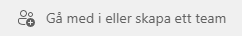 Välj alternativet att ansluta med en kod och ange koden ldr39zk 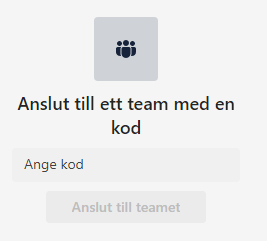 Du får gärna tipsa kollegor om att ansluta med koden (de läggs till direkt), eller själv lägga till dem via ”Lägg till medlem” (behöver invänta godkännande av teamägare)Pensionärer (tidigare anställda i Region Jämtland Härjedalen)Se till att du har appen Teams på din privata dator. Detta kräver Microsoft Edge, Google Chrome, Safari 13 eller senare. 
Skicka ett mail där din privata mailadress framgår till angelina.parkko@regionjh.se som lägger till dig som medlem.
Om detta inte fungerar når du ändå alla aktiviteter som tidigare på hemsidan. 